                 ΕΓΓΥΗΣΗ ΗΛΙΑΚΟΥ ΘΕΜΟΣΙΦΩΝΙΚΟΥ ΣΥΣΤΗΜΑΤΟΣ LATO ΔΙΑΡΚΕΙΑ ΕΓΓΥΗΣΗΣ  : 10 ΧΡΟΝΙΑ : Για τους Συλλέκτες 5 ΧΡΟΝΙΑ : Για τη θερμοσιφωνική δεξαμενή  5  ΧΡΟΝΙΑ : Για τη βάση στήριξης 2 ΧΡΟΝΙΑ  : Για την αντίσταση , θερμοστάτη 1 ΧΡΟΝΟ :  εξαρτήματα σύνδεσης, βαλβίδες και μόνωση. ΠΡΟΥΠΟΘΕΣΕΙΣ ΕΓΓΥΗΣΗΣ  : Η εγκατάσταση του ηλιακού συστήματος LATO πρέπει να πραγματοποιηθεί μόνο από πιστοποιημένο εγκαταστάτη.Ο εγκαταστάτης και ο συντηρητής του συστήματος να καταγράφουν τις εργασίες που πραγματοποίησαν  στο έντυπο τοποθέτησης – συντήρησης που επισυνάπτεται. Το έντυπο αυτό μπορεί να ζητηθεί από την LATO για να διαπιστωθεί αν έγιναν οι εργασίες που περιγράφονται στην εγγύηση. Στις εργασίες συντήρησης και τοποθέτησης να χρησιμοποιούνται τα κατάλληλα εξαρτήματα, ανταλλακτικά της LATO S.A.  και να αναγράφονται στο έντυπο συντήρησης.Η θερμοσιφωνική δεξαμενή,  η βάση στήριξης, τα εξαρτήματα σύνδεσης και οι συλλέκτες έχουν ελεγχθεί από την εταιρεία πριν την αποστολή τους. Εάν υπάρχουν φθορές από πτώση ή από χτύπημα κατά την μεταφορά τους η επιχείρηση δεν φέρει καμία ευθύνη. Η ράβδος μαγνησίου καθώς και η φλάντζα της δεξαμενής αποθήκευσης του νερού, πρέπει απαραίτητα να ελέγχονται κάθε έτος για τυχόν φθορές. Αν η ράβδος έχει φθαρεί άνω του 60% ή έχει καλυφτεί από άλατα  πρέπει να αντικαθίσταται άμεσα καθώς και η φλάντζα στεγανοποίησης της αντίστασης. Το αντιψυκτικό ( προπυνελογλυκόλη)  που θα χρησιμοποιηθεί στο κλειστό κύκλωμα πρέπει να πληρεί τις προδιαγραφές για ηλιακά θερμοσιφωνικά συστήματα, να έχει ιδιότητες αντιδιαβρωτικές και να αντέχει σε χαμηλές αλλά και υψηλές θερμοκρασίες. Να ελέγχεται τουλάχιστον ανά εξάμηνο το επίπεδο του υγρού στο κλειστό κύκλωμα και να συμπληρώνεται εάν απαιτείται. Η θερμοσιφωνική δεξαμενή έχει κατασκευασθεί και δοκιμασθεί σε πιέσεις έως 12 bar, σε περίπτωση που το δίκτυο νερού της περιοχής σας υπερβαίνει τα 8 bar  να τοποθετηθεί δοχείο διαστολής ή μειωτήρας πίεσης, σε άλλη περίπτωση ενδέχεται να καταστραφεί η σμάλτωση της δεξαμενής.  Στη δεξαμενή πρέπει να τοποθετούνται βαλβίδες προστασίας για την μέγιστη θερμοκρασία που μπορεί να δημιουργηθεί καθώς και την μέγιστη πίεση λειτουργίας. Σε κάθε περίπτωση που διαπιστωθεί διαρροή ή δυσλειτουργία να αντικατασταθούν άμεσα για την αποφυγή υπερθέρμανσης του συστήματος. Το νερό που θα χρησιμοποιείται  στο ηλιακό σύστημα θα πρέπει να είναι από το δίκτυο πόσιμου νερού της περιοχής σας (pH 5-9).Η αντίσταση να χρησιμοποιείται μόνο εάν η θερμοκρασία του νερού της θερμοσιφωνικής δεξαμενής είναι κάτω από τους 40ο C . H άσκοπη χρήση προκαλεί βλάβες στη δεξαμενή με επακόλουθο να τίθεται εκτός εγγύησης. Οι εργασίες συντήρησης θα πρέπει να γίνονται ως εξής: Α) Εργασίες με τη συμπλήρωση ενός έτους. Να πραγματοποιηθεί οπτικός έλεγχος του Θερμοσιφωνικού συστήματος, να ελεγχθεί και να συμπληρωθεί  εάν απαιτείται  το αντιψυκτικό υγρό στο κλειστό κύκλωμα συλλεκτών - δεξαμενής.  Να ελεγχθούν και να αντικατασταθούν εάν έχουν φθορές τα παρακάτω: Μόνωση, σωληνώσεις, βαλβίδες. Να ελεγχθεί η βάση του Ηλιακού συστήματος. Να ελεγχθεί συνολικά το σύστημα για τυχόν διαρροές.  Οι παραπάνω εργασίες πρέπει να πραγματοποιηθούν σε μέρες  χωρίς ηλιοφάνεια ( για τον κίνδυνο εγκαυμάτων)  και τις πρώτες πρωινές ώρες ή αργά το απόγευμα από εξειδικευμένο τεχνικό και σύμφωνα με τους ισχύοντες κανονισμούς για υδραυλικές ή ηλεκτρολογικές εγκαταστάσεις. Β) Με την συμπλήρωση δύο ετών από την αγορά του θερμοσιφωνικού συστήματος να πραγματοποιηθεί service με τις παρακάτω εργασίες: Αντικατάσταση αντιψυκτικού υγρού, βαλβίδας εξαέρωσης, βαλβίδας αντεπίστροφης, φλάντζας - ανοδίου, επίσης όπου υπάρχει βαλβίδα θερμοκρασίας  πίεσης. Να ελεγχθούν οι σωληνώσεις για πιθανές διαρροές και να αντικατασταθούν οπού χρειάζεται , να ελεγχθούν οι συνδέσεις καθώς και είσοδοι έξοδοι συλλεκτών και boiler.Η βάση στερέωσης του θερμοσιφωνικού συστήματος να ελεγχθεί για πιθανή χαλάρωση των συνδέσεων, να γίνει έλεγχος στατικότητας της βάσης. γ) Με τη συμπλήρωση των τριών ετών να πραγματοποιηθούν οι περιγραφόμενες εργασίες του 10, Α).δ) Με τη συμπλήρωση τεσσάρων ετών οι εργασίες που περιγράφονται στο 10, Β).  Οι εργασίες που αναφέρονται στις παραγράφους α,β,γ,δ  του άρθρου 10 της εγγύησης  είναι υποχρεωτικές για να ισχύει η εγγύηση των 5 ετών στη δεξαμενή. Σε καμία περίπτωση δεν σημαίνει αυτό, ότι επεκτείνεται άνω των πέντε ετών η εγγύηση από την ημερομηνία αγοράς του ηλιακού συστήματος. Εάν δεν πραγματοποιηθούν οι παραπάνω εργασίες συντήρησης η εγγύηση έχει ισχύ 2 ετών από την ημερομηνία τοποθέτησης.  Σε περίπτωση απουσίας σας άνω των τριών ημερών ή της μη χρήσης ζεστού νερού από το ηλιακό σύστημα  τους καλοκαιρινούς μήνες ιδιαίτερα,  να καλυφθούν οι συλλέκτες με κατάλληλο αδιαφανές κάλυμμα. Οι εξαιρετικά υψηλές θερμοκρασίες που αναπτύσσονται στην περίπτωση αυτή  ενδέχεται να προκαλέσουν προβλήματα παραμορφώσεων στο εξωτερικό μέρος της δεξαμενής, επίσης δύναται να τρυπήσει η δεξαμενή,  να καταστραφούν τα σετ σύνδεσης, να υπάρξουν διαρροές στο ηλιακό σύστημα αλλά και στο δίκτυο ύδρευσης κ.τ.λ.  Εάν έχετε προμηθευτεί μέρος του ηλιακού συστήματος από την εταιρεία μας  όπως : Δεξαμενή, Ηλιακό συλλέκτη, Βάση στήριξης ή εξαρτήματα σύνδεσης η εγγύηση έχει ισχύ μόνο για το μέρος του ηλιακού συστήματος που έχετε προμηθευτεί από την εταιρεία μας και με την προϋπόθεση ότι είναι συμβατό με το σύστημα που θα συνδεθεί. Στο έντυπο τοποθέτησης – συντήρησης να γίνει περιγραφή του προϊόντος που προμηθευτήκατε. Οι παρακάτω γενικές οδηγίες καθώς και η λίστα εργασιών αποτελούν αναπόσπαστο τμήμα της εγγύησης. 15) Τα έξοδα μεταφοράς του ηλιακού συστήματος  στη διάρκεια της εγγύησης από και προς το εργοστάσιο της LATO επιβαρύνουν τον αγοραστή. Η ΕΓΓΥΗΣΗ ΔΕΝ ΚΑΛΥΠΤΕΙ : Σπάσιμο του υαλοπίνακα του συλλέκτη, βλάβες που μπορεί να δημιουργηθούν από συγκέντρωση αλάτων στη δεξαμενή αποθήκευσης νερού, βλάβες από υπερθέρμανση ή παγωνιές  σε συλλέκτη και δεξαμενή λόγω ακραίων καιρικών φαινομένων ή θεομηνιών. Βλάβες λόγω υπερβολικών πιέσεων στο νερό ύδρευσης. Βλάβες λόγω παλαιότητας  των βαλβίδων ασφαλείας. Βλάβες που μπορεί να προκληθούν από μη χρήση του ηλιακού συστήματος χωρίς να έχουν καλυφθεί οι ηλιακοί συλλέκτες σε διάστημα άνω των τριών ημερών. Γενικές οδηγίες : Α)Η εγκατάσταση είναι ευθύνη του αγοραστή και πρέπει να πραγματοποιείται από εξειδικευμένο τεχνικό, σύμφωνα με τους ισχύοντες κανονισμούς για υδραυλικές και ηλεκτρολογικές εγκαταστάσεις, σε χώρο που να μπορεί να αντέξει το βάρος του ηλιακού συστήματος. Οδηγίες για τη στατικότητα και το σημείο τοποθέτησης να ζητηθούν από μηχανικό, αρχιτέκτονα κτλ. Αποκλειστική ευθύνη του εγκαταστάτη και του πελάτη είναι το σημείο τοποθέτησης.Β) Ο χώρος που θα τοποθετηθεί το ηλιακό σύστημα να διαθέτει αποχέτευση των υδάτων από το δάπεδο.Γ) Να υπάρχει ασφαλής πρόσβαση στους συλλέκτες και τη δεξαμενή καθώς και επαρκής χώρος για την τοποθέτηση και τη συντήρηση τους. Δ) Η δεξαμενή αποθήκευσης νερού και οι συλλέκτες να στερεωθούν επαρκώς όπως και η βάση στήριξης του συστήματος. Εάν η περιοχή πλήττεται από χιόνια να απομακρύνονται από τους συλλέκτες και τη δεξαμενή, σε μέρες με ισχυρούς ανέμους να ελέγχεται το ηλιακό σύστημα. Η εταιρεία δεν φέρει καμία ευθύνη έναντι του αγοραστή ή τρίτων αν για οποιοδήποτε λόγο αποκολληθούν μέρη η ολόκληρο το ηλιακό σύστημα και προκαλέσουν ζημίες σε περιουσία ή  κινδυνεύσουν ζωές. Ε) Να λαμβάνονται όλα τα απαραίτητα μέτρα ασφαλείας κατά την τοποθέτηση και συντήρηση των ηλιακών συστημάτων και ιδιαιτέρως σε μεγάλα ύψη, στέγες, δώματα κτλ. Οι εγκαταστάτες  που θα τοποθετήσουν  ή συντηρήσουν το σύστημα να φορούν τα κατάλληλα υποδήματα, ρουχισμό, γάντια και προστατευτικά γυαλιά. Λανθασμένη τοποθέτηση μπορεί να προκαλέσει βλάβη στο σύστημα καθώς και ζημία ή τραυματισμούς. Ζ) Η μεταφορά της δεξαμενής και των συλλεκτών, στο σημείο τοποθέτησης , να γίνεται με τη δέουσα προσοχή , για να μην προκληθούν ζημίες στο ηλιακό σύστημα αλλά και για  την αποφυγή τραυματισμών ή άλλων κινδύνων . H) Το ηλιακό σύστημα καθώς και τα παρελκόμενα είδη του, χρησιμοποιούνται αποκλειστικά και μόνο για την παροχή ζεστού νερού, η οποιαδήποτε άλλη χρήση πλην αυτής  βαρύνει τον πελάτη και όποιον πραγματοποιήσει μετατροπές στο σύστημα ή χρησιμοποιήσει για άλλο σκοπό μέρος ή συνολικά το σύστημα. Ε) Σε μέρες που επικρατούν άσχημες καιρικές συνθήκες, βροχόπτωση, άνεμοι, χιονόπτωση, παγετός  να αποφεύγεται την τοποθέτηση – συντήρηση. Ζ) Σε περίπτωση αντικατάστασης εξαρτημάτων, συμπλήρωσης ή αλλαγής προπυλενογλυκόλης να χρησιμοποιηθούν υλικά της εταιρείας LATO SA ή αντίστοιχα των προδιαγραφών της. Ω) Για τη βέλτιστη απόδοση του συστήματος παρακαλούμε Α) Να εξετασθεί με προσοχή το σημείο τοποθέτησης ώστε να μη σκιάζεται στη διάρκεια της ημέρας, Β) Να έχει τη σωστή κλίση η συλλεκτική επιφάνεια ώστε να έχει τη μέγιστη δυνατή απορροφητική ικανότητα της ηλιακής ενέργειας. Η προτεινόμενη συλλεκτική επιφάνεια είναι συνάρτηση της δεξαμενής αποθήκευσης νερού. Συμβουλευτείτε τον παρακάτω προτεινόμενο πίνακα.Η) Η κατασκευάστρια εταιρεία διατηρεί το δικαίωμα μεταβολής των παραπάνω χωρίς προειδοποίηση . ΠΙΝΑΚΑΣ ΤΟΠΟΘΕΤΗΣΗΣ ΣΥΝΤΗΡΗΣΗΣ ΗΜΕΡΟΜΗΝΙΑ ΠΑΡΑΛΑΒΗΣ : ................................. ΟΝΟΜΑΤΕΠΩΝΥΜΟ ΑΓΟΡΑΣΤΗ : ........................................................................................ΣΤΟΙΧΕΙΑ ΕΜΠΟΡΟΥ : ..........................................................................................................ΣΤΟΙΧΕΙΑ ΠΙΣΤΟΠΟΙΗΜΕΝΟΥ ΕΓΚΑΤΑΣΤΑΤΗ : ......................................................................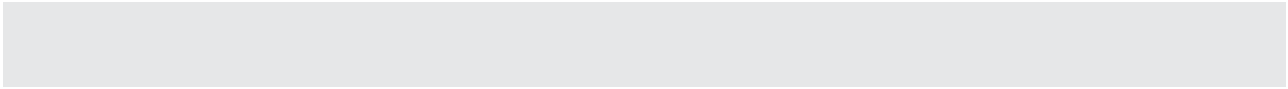 Πληροφορίες για τα προϊόντα της LATO SA μπορούν επιπλέον να αντληθούν από την ιστοσελίδα μας www.lato.com.gr, στην ίδια σελίδα παρακαλούμε να καταχωρηθούν και τα στοιχεία σας για να τεθεί σε ισχύ η εγγύηση. Σε περίπτωση που δεν έχετε την δυνατότητα καταχώρησης στην παραπάνω εφαρμογή, να σταλεί η εγγύηση, το έντυπο  τοποθέτησης- συντήρησης καθώς και η απόδειξη αγοράς στο email:info@lato.com.gr ή ταχυδρομικώς στην παρακάτω διεύθυνση:ΛΑΤΟ ΑΒΕΕ                                                                                                                                                                       15ο ΧΛΜ ΘΕΣΣΑΛΟΝΙΚΗΣ-ΕΔΕΣΣΑΣ                                                                                                     ΑΓΧΙΑΛΟΣ,ΘΕΣΣΑΛΟΝΙΚΗ                                                                                                                                               Τ.Θ:33550                                                                                                                                                                           Τ.Κ:56310ΕΥΧΑΡΙΣΤΟΥΜΕ ΘΕΡΜΑ ΓΙΑ ΤΗΝ ΑΓΟΡΑ ΤΩΝ ΠΡΟΙΟΝΤΩΝ ΤΗΣ LATO SA. ΤΥΠΟΣΜΕΓΕΘΟΣ ΣΥΛΛΕΚΤΗΣΥΛΛΕΚΤΙΚΗ ΕΠΙΦΑΝΕΙΑ901,00x1,501,50m21201,00x1,50 / 1,00x2,001,50m2 / 2,00m21501,30x1,50 / 1,25x2,001,95m2 /2,50m22001,25x2,00 / 1,00x1,50x22,50m2 /3,00m22501,00x1,50x2 / 1,00x2,00x23,00m2 / 4,00m23001,00x2,00x2 / 1,25x2,00x24,00m2 / 5,00m2ΗΜΕΡΟΜΗΝΙΑΣΤΟΙΧΕΙΑ ΠΙΣΤΟΠΟΙΗΜΕΝΟΥ ΣΥΝΤΗΡΗΤΗΕΡΓΑΣΙΕΣ ΣΥΝΤΗΡΗΣΗΣΕΞΑΡΤΗΜΑΤΑ - ΑΝΤΑΛΛΑΚΤΙΚΑ ΠΟΥ ΧΡΗΣΙΜΟΠΟΙΗΘΗΚΑΝΕΤΗΣΙΟΣ ΕΛΕΓΧΟΣΕΛΕΓΧΟΣ ΔΙΕΤΙΑΣ – 1o SERVICE ΕΛΕΓΧΟΣ ΤΡΙΕΤΙΑΣΕΛΕΓΧΟΣ ΤΕΤΡΑΕΤΙΑΣ – 2o SERVICEΕΤΗΣΙΟΣ ΕΛΕΓΧΟΣ